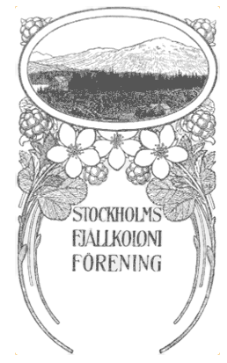 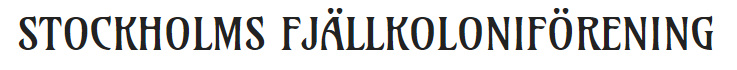 Stadgar§ 1. NamnFöreningens namn är Stockholms fjällkoloniförening, med säte i Stockholms län.§ 2. Ändamål och verksamhetStockholms fjällkoloniförening ska inom Stockholms stad och län stödja föreningar och organisationer som bedriver läger och koloniverksamhet för barn och ungdomar till och med 17 år. Bidrag ges främst till mindre bemedlade, sjuka eller barn och ungdomar med funktionsvariation.§ 3. Medlemskap och avgifterMedlemskap i Stockholms fjällkoloniförening kan erhållas av enskild person som är intresserad av föreningens ändamål och verksamhet och som erlägger den av årsmötet fastställda årsavgiften. Ständig medlem är den som erlägger en avgift minst tio gånger fastställd årsavgift.§ 4. OrganisationVarje enskild medlem är röstberättigad vid årsmötet eller beslutande medlemsmöte. Föreningens högsta beslutande organ är årsmöte och medlemsmöte. Styrelsen är det beslutande organet mellan medlemsmötena. Styrelsen äger rätt att tillsätta arbetsgrupper och tillfälliga kommittéer.§ 5. Årsmöte och medlemsmöteStockholms fjällkolloniförenings årsmöte ska hållas senast under april månad på tid och plats som styrelsen beslutar. Kallelse till årsmöte eller medlemsmöte ska ske senast tre veckor före mötet. I kallelsen ska framkomma vilka ärenden som ska behandlas vid mötet.Handlingar som hör till aktuella frågor ska finnas tillgängliga hos ordförande och/eller sekreterare senast två veckor före mötetMedlemsmöte ska hållas när föreningens styrelse finner det angeläget eller när minst en femtedel av föreningens medlemmar begär detta i skrivelse till föreningens ordförande.Vid årsmötet ska följande ärenden behandlasVal av mötespresidium och justerare.Fråga om mötet är stadgeenligt utlyst.Fastställande av dagordning.Styrelsens verksamhets- och förvaltningsberättelse.Revisorernas berättelse.Fråga om ansvarsfrihet för styrelsens ledamöter.Fastställande av arvoden och andra ersättningar till styrelsen. Fastställande av nästa års medlemsavgiftför enskild medlem.Val av styrelsens ordförande på ett år.Val av en styrelseledamot på två år.Val av revisorer och ersättare på ett år.Behandling av styrelsen väckta frågor.Behandling av motioner.Frågor från medlemmarna.Årsmötets avslutning.§ 6. StyrelsenStyrelsen består av ordförande och fyra ledamöterMandattiden för ordförande är 1 år. Ledamöterna har en mandattid på två år, varav hälften utses vartannat år. Styrelsen är beslutsmässig då tre ledamöter är närvarande och ense om beslutet. Styrelsen utser inom sig sekreterare och kassaförvaltare. Till styrelseuppdrag kan person väljas som varit medlem i minst två år.Styrelsen har till uppgift:Att verkställa av årsmötet och medlemsmötet beslutade frågorAtt förvalta föreningens tillgångar och sköta de löpande ärendenaAtt bereda de ärenden som ska upptas vid föreningsmöte och medlemsmöteAtt utse firmatecknare samt fastställa attest- och delegationsordningAtt ta initiativ till att föreningens ändamål fullföljsAtt vid sina sammanträden föra protokollAtt ansvara för föreningens arkiv§ 7. Räkenskapsår och revisionRäkenskapsåret sammanfaller med kalenderåret.För granskning av styrelsens förvaltning och föreningens räkenskaper utser årsmötet revisorer jämte ersättare. Styrelsen ska senast den 1:a mars till revisorerna överlämna föreningens verksamhets- och förvaltningsberättelse och övriga erforderliga handlingar. Revisorerna ska fortlöpande utföra sitt granskningsarbete. Det åligger revisorerna att senast 1 april till styrelsen överlämna revisionsberättelsen som ska föredras på föreningens årsmöte.§ 8. Förvärv och försäljning av fast egendom och hantering av värdepapperVid förvärv eller försäljning av fast egendom ska på förslag av styrelsen ett medlemsmöte fatta beslut i frågan.§ 9. StadgeändringÄndring av dessa stadgar kan ske genom beslut vid två på varandra följande medlemsmöten varav ett är årsmöte. Mellan mötena ska minst två månader förflyta.§ 10. Upplösning av föreningenBeslut om upplösning av Stockholms fjällkoloniförening skall fattas vid två på varandra följande årsmöten och ska vid båda tillfällena biträdas av två tredjedelar av närvarande röstberättigade medlemmar.  Sedan det andra årsmötet fattat slutligt beslut om upplösning ska föreningens tillgångar överlämnas till en eller flera föreningar eller institutioner som bedriver verksamhet av liknande art som Stockholms fjällkoloniförening.